Всероссийская олимпиада школьников по обществознанию 2021 – 2022 уч.г.Школьный этап. 7-8 классОтветыВремя на выполнение работы – 60 минут Всего баллов – 70Задание 1.За каждый верный ответ 1 балл. Максимум - 4 баллаЗадание 2. За каждый верный ответ 1 балл. Максимум - 8 баллаЗадание 3.3.1 – политические партии России.3.2 – города федерального значенияЗа каждый правильный ответ 2 балла. Максимум - 4 балла.Задание 4.Гринпис – международная общественная экологическая организация, основная цель которой – добиться решения глобальных экологических проблем, в том числе путем привлечения к ним внимания общественности и властей. Сегодня Гринпис работает более чем в 40 странах, в том числе и в России. Основной принцип – отказ от финансирования промышленными компаниями, банками, государственными структурами и политическими партиями – гарантирует независимость действий организации. Важнейшими задачами Гринпис считает изменение отношения людей к природе, воздействие на общественное мнение и потому уделяет большое внимание работе со средствами массовой информации. Международный характер организации позволяет Гринпис воздействовать на производителей и продавцов и требовать от них соблюдения экологических норм и стандартов по всему миру.1 балл за каждую верную вставку. Максимум -10 баллов.Задание 5.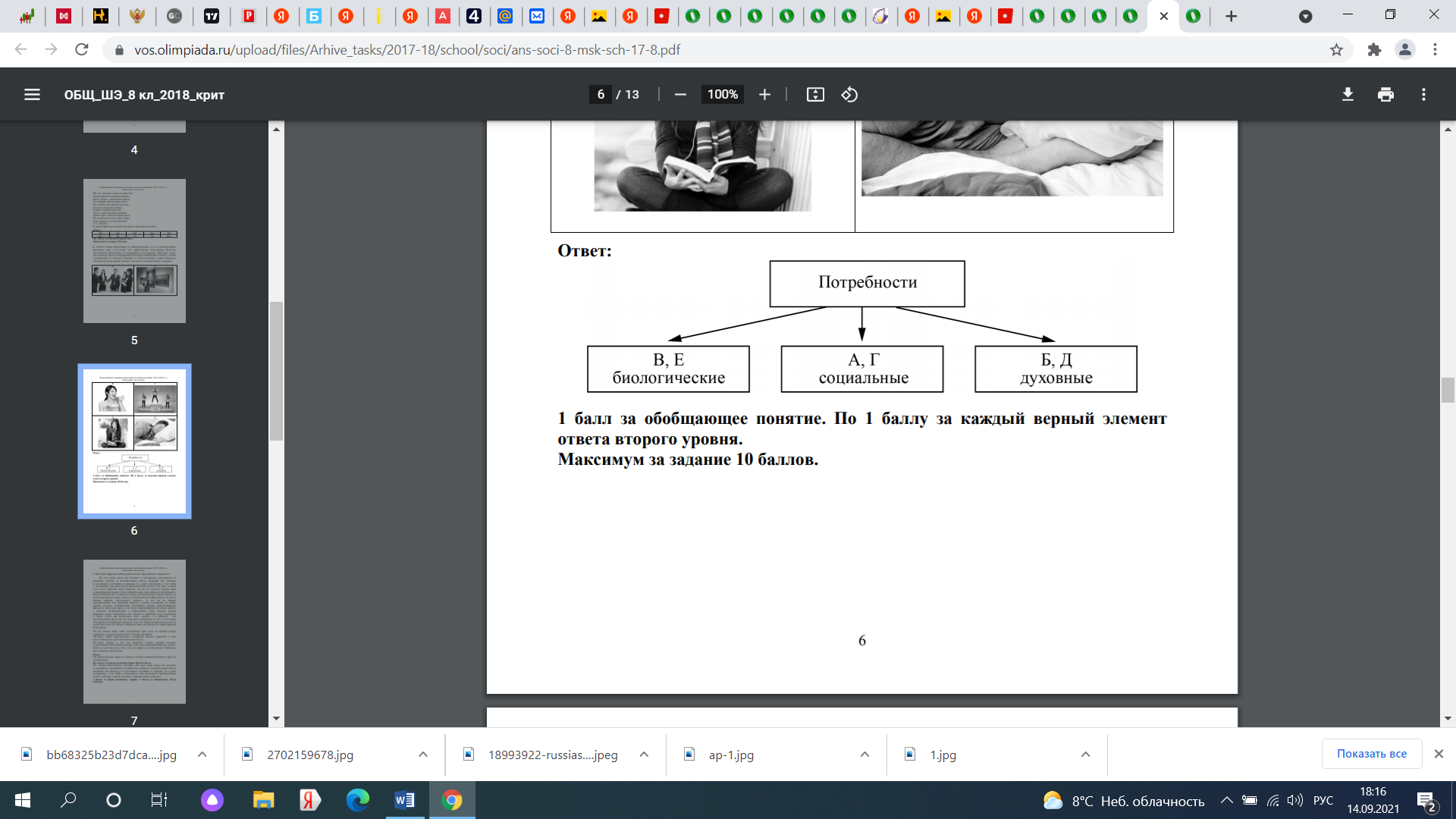 2 балла за обобщающее понятие. По 1 баллу за каждый верный элемент второго уровня. Максимум -11 баллов.Задание 6. Ответ:1. Работник должен быть предупреждён об истечении срока срочного трудового договора заранее (не менее чем за 3 дня до окончания срока на основании статьи – уточнение не требуется) (2 балла). 2. Зарплата работника должна быть ему выплачена в день увольнения (2 балла). 3. Работник не может быть ограничен в правах на основании его внешности. (На основании ТК РФ работник не может быть ограничен в правах по основаниям, не связанным с его деловыми качествами – уточнение не требуется) (2 балла). Трудовым кодексом Российской Федерации (1 балл). Максимум -7 баллов.Задание 7.Решение: Если Афина самая прекрасная, то Афродита не самая прекрасная и должна говорить неправду.Тогда утверждение "Гера не самая прекрасная." должно быть неправдой. Но оно верно. Противоречие.Если Гера самая прекрасная, то Афина не самая прекрасная и должна говорить неправду.Тогда утверждение "Афродита не самая прекрасная." должно быть неправдой. Но оно верно. Противоречие.Значит, самой прекрасной может быть только Афродита. Легко убедиться, что это вариант подходит.Ответ: Афродита.За правильный ответ 2 балла. За верно представленную логику до 4 баллов. Максимум - 6 баллов.Задание 8. 2,5,6,9,10По 2 балла за каждый правильный ответ. Максимум - 10 балловЗадание 9.РынокГосударствоТрудКодексАрмияСемьяСтатусЛичностьОбразованиеБартерМаксимум – 10 баллов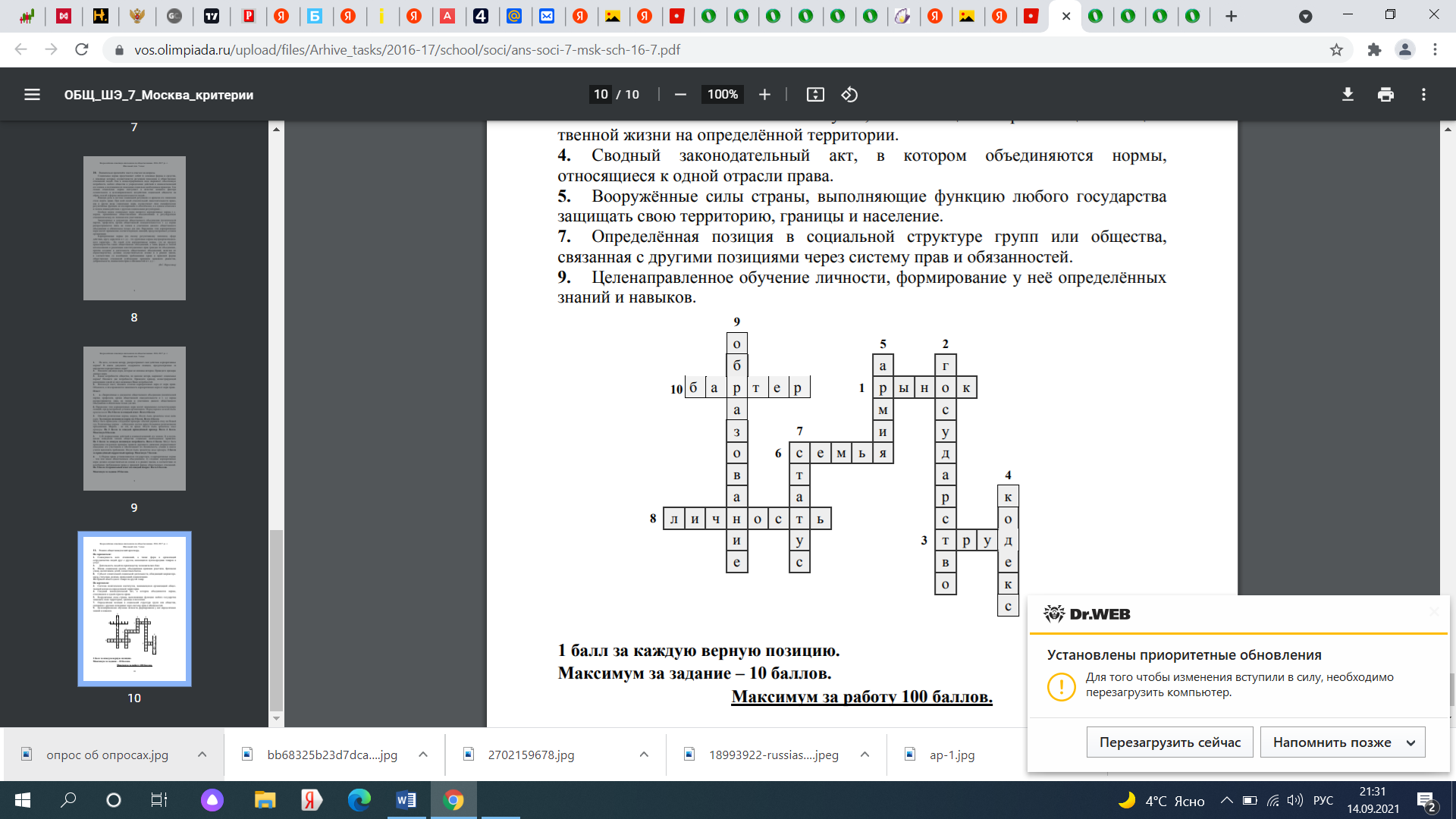 1.11.21.31.432232.12.22.32.42.52.62.72.8НетНетНетДаДаДаДаДаАБВГДЕЖЗИК13173711131720510